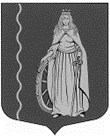 МУНИЦИПАЛЬНОЕ ОБРАЗОВАНИЕ«МУРИНСКОЕ ГОРОДСКОЕ ПОСЕЛЕНИЕ»ВСЕВОЛОЖСКОГО МУНИЦИПАЛЬНОГО РАЙОНАЛЕНИНГРАДСКОЙ ОБЛАСТИАДМИНИСТРАЦИЯПОСТАНОВЛЕНИЕ14.07.2023                                                                                                             № 286     г. Мурино В соответствии со ст. 160.2-1 Бюджетного кодекса Российской Федерации, Приказом Минфина России от 21.11.2019 N 196н"Об утверждении федерального стандарта внутреннего финансового аудита "Определения, принципы и задачи внутреннего финансового аудита", Приказом Минфина России от 21.11.2019 N 195н"Об утверждении федерального стандарта внутреннего финансового аудита "Права и обязанности должностных лиц (работников) при осуществлении внутреннего финансового аудита", Приказом Минфина России от 18.12.2019 N 237н"Об утверждении федерального стандарта внутреннего финансового аудита "Основания и порядок организации, случаи и порядок передачи полномочий по осуществлению внутреннего финансового аудита", Приказом Минфина России от 22.05.2020 N 91н"Об утверждении федерального стандарта внутреннего финансового аудита "Реализация результатов внутреннего финансового аудита", Приказом Минфина России от 05.08.2020 N 160н "Об утверждении федерального стандарта внутреннего финансового аудита "Планирование и проведение внутреннего финансового аудита", Уставом муниципального образования «Муринское городское поселение» Всеволожского муниципального района Ленинградской области: ПОСТАНОВЛЯЕТ:Утвердить Положение об осуществлении администрацией муниципального образования «Муринское городское поселение» Всеволожского муниципального района Ленинградской области, как главным администратором средств бюджета муниципального образования «Муринское городское поселение» Всеволожского муниципального района Ленинградской области, внутреннего финансового аудита согласно приложению к настоящему постановлению.Назначить ответственным за проведение внутреннего финансового аудита начальника отдела финансового управления администрации муниципального образования «Муринское городское поселение» Всеволожского муниципального района Ленинградской области Туманова В.А.Ведущему специалисту сектора делопроизводства и архива – Зуевой В.И. ознакомить с настоящим постановлением начальника отдела финансового управления Туманова В.А.Опубликовать настоящее постановление в газете «Муринская панорама» и на официальном сайте муниципального образования «Муринское городское поселение» Всеволожского муниципального района Ленинградской области в сети Интернет.Настоящее постановление вступает в силу с момента его подписания.Контроль за исполнением настоящего постановления возложить на начальника отдела финансового управления администрации муниципального образования «Муринское городское поселение» Всеволожского муниципального района Ленинградской области Туманова В.А.Глава администрации				                 	                           А.Ю. Белов Об утверждении Положения об осуществлении администрацией МО «Муринское городское поселение», как главным администратором средств бюджета МО «Муринское городское поселение», внутреннего финансового аудита 